Niveau minimum :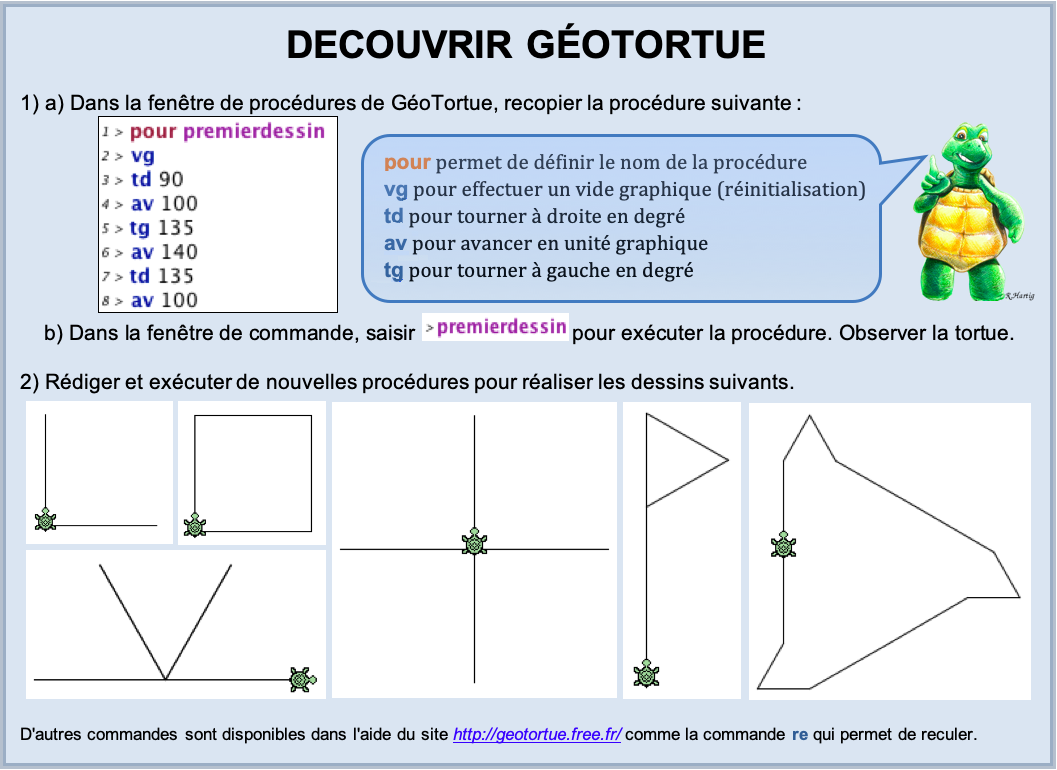 Classe de 5e Thèmes :AnglesConstructionsMéthodes - compétences :AlgorithmiqueRaisonnementEssais, tâtonnementsProgrammationCommentaires :Cette activité permet de découvrir l'architecture du logiciel ainsi que la syntaxe des commandes les plus simples.Pour la première séquence avec le logiciel, il est vivement conseillé de le présenter au préalable à la classe sur un exemple vidéo projeté. La prise en main se fait ensuite très aisément car la possibilité de visualiser la procédure durant sa réalisation facilite l'autocorrection.Prévoir une heure pour cette séquence qui permet de comprendre l'orientation des déplacements de la tortue dépendant de sa position.D'autres activités sont proposées sur le site de l'IREM de Paris-Nord : http://www-irem.univ-paris13.fr/Pour télécharger le logiciel : http://geotortue.free.fr/Éléments de solution :Procédures possibles pour les 3 premiers dessins :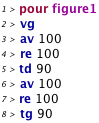 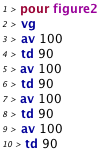 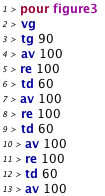 Niveau minimum :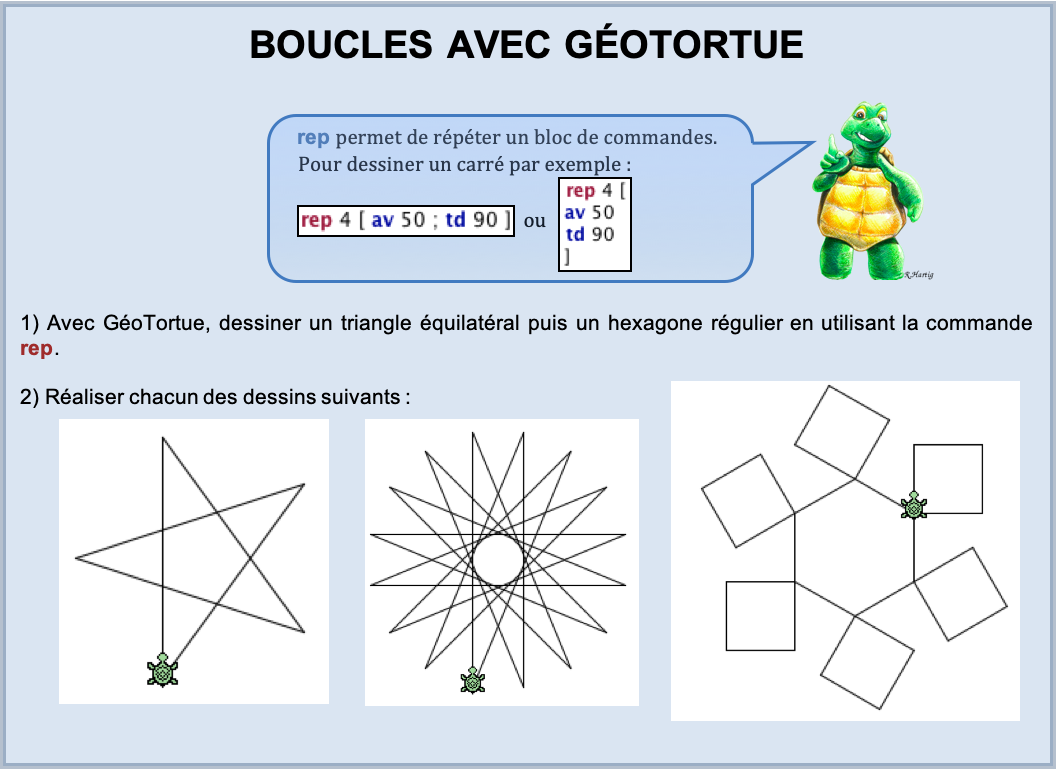 Classe de 4e  Thèmes :AnglesPolygonesConstructionsMéthodes - compétences :AlgorithmiqueRaisonnementEssais, tâtonnementsProgrammationCommentaires :Cette activité permet d'apprendre à utiliser des boucles dans les procédures GéoTortue.Il est conseillé de proposer en prérequis l'activité "Découvrir GéoTortue".D'autres activités sont proposées sur le site de l'IREM de Paris-Nord : http://www-irem.univ-paris13.fr/Pour télécharger le logiciel : http://geotortue.free.fr/Éléments de solution :Procédures possibles pour les 3 dessins de la question 2 :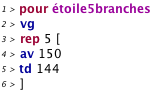 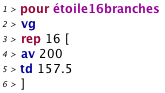 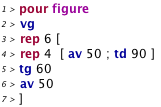 Niveau minimum :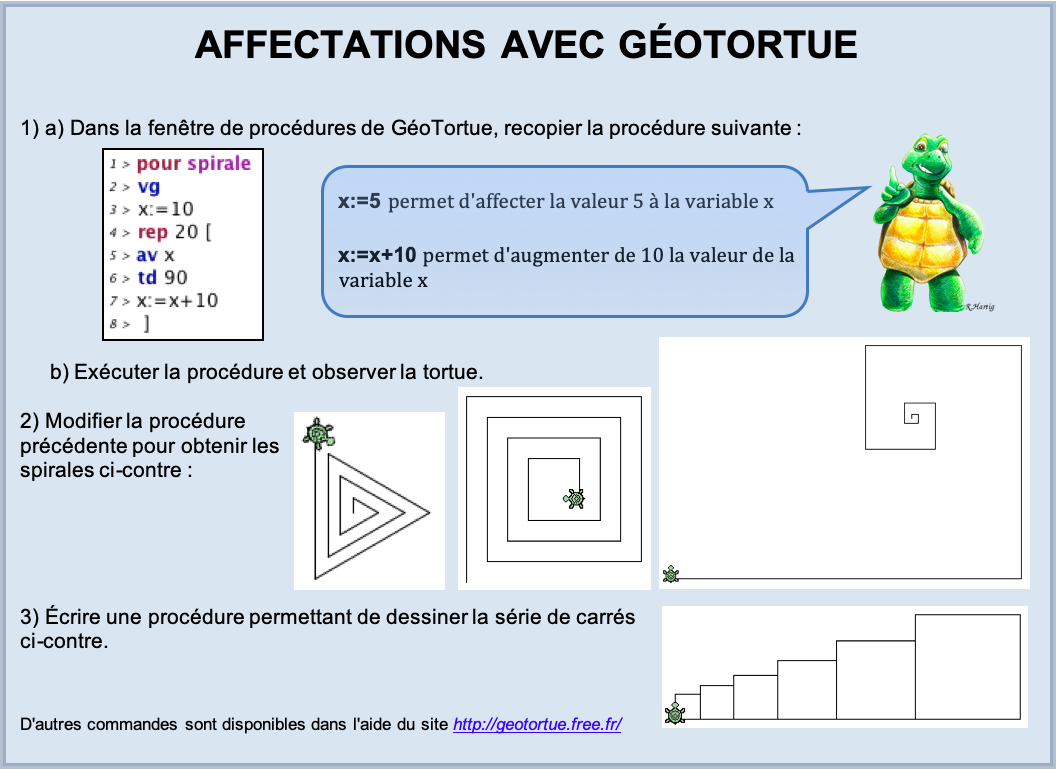 Classe de 3e  Thèmes :AnglesPolygonesConstructionsVariableMéthodes - compétences :AlgorithmiqueRaisonnementEssais, tâtonnementsProgrammationCommentaires :Cette activité permet d'apprendre à utiliser les affectations dans les procédures GéoTortue.Il est conseillé de proposer en prérequis les activités "Découvrir GéoTortue" et "Boucles avec GéoTortue".D'autres activités sont proposées sur le site de l'IREM de Paris-Nord : http://www-irem.univ-paris13.fr/Pour télécharger le logiciel : http://geotortue.free.fr/Éléments de solution :Procédures possibles pour les 3 dessins de la question 2 :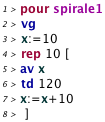 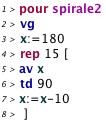 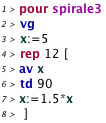 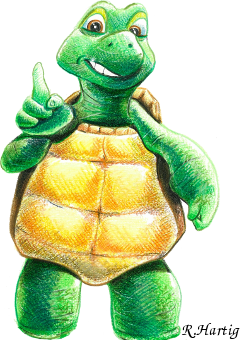 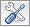 Niveau minimum :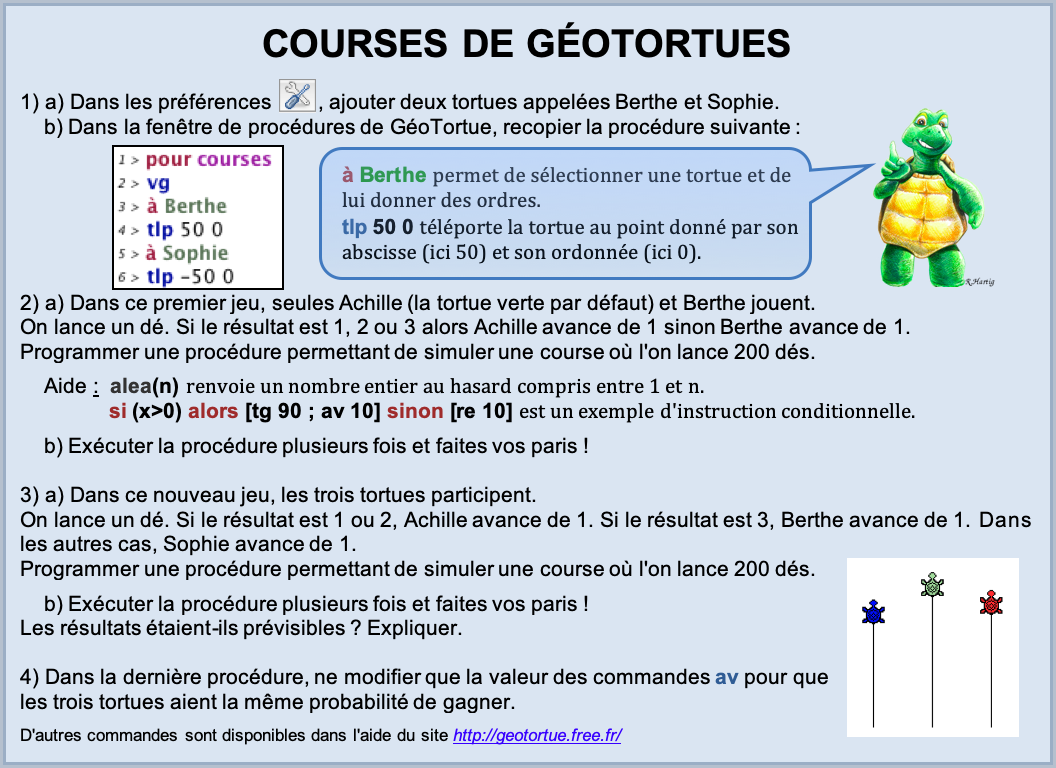 Classe de 3e  Thèmes :ProbabilitéVariableProportionnalitéMéthodes - compétences :AlgorithmiqueRaisonnementEssais, tâtonnementsProgrammationCommentaires :Cette activité permet d'apprendre à utiliser les instructions conditionnelles. Il est conseillé de proposer en prérequis les activités "Découvrir GéoTortue", "Boucles avec GéoTortue" et "Affectations avec GéoTortue".D'autres activités sont proposées sur le site de l'IREM de Paris-Nord : http://www-irem.univ-paris13.fr/Pour télécharger le logiciel : http://geotortue.free.fr/Éléments de solution :2) a) Procédure possible :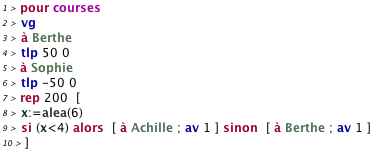 3) a) Procédure possible :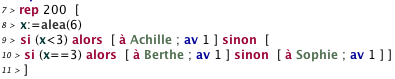 4) Procédure possible :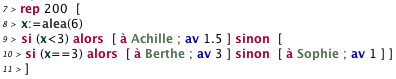 Niveau minimum :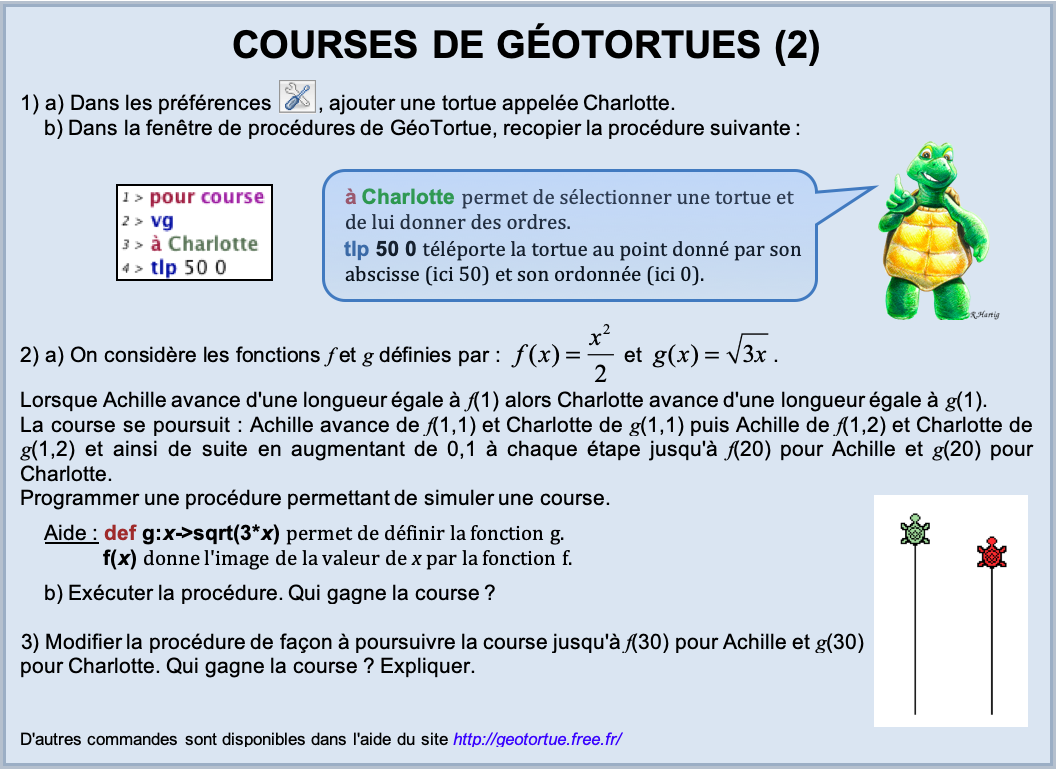 Classe de 3eThèmes :FonctionsVariableMéthodes - compétences :AlgorithmiqueRaisonnementEssais, tâtonnementsProgrammation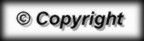 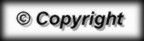 Commentaires :Cette activité permet d'apprendre à utiliser les fonctions dans les procédures GéoTortue.Il est conseillé de proposer en prérequis les activités "Découvrir GéoTortue", "Boucles avec GéoTortue" et "Affectations avec GéoTortue".D'autres activités sont proposées sur le site de l'IREM de Paris-Nord : http://www-irem.univ-paris13.fr/Pour télécharger le logiciel : http://geotortue.free.fr/Eléments de solution :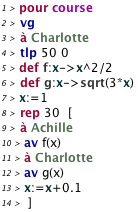 